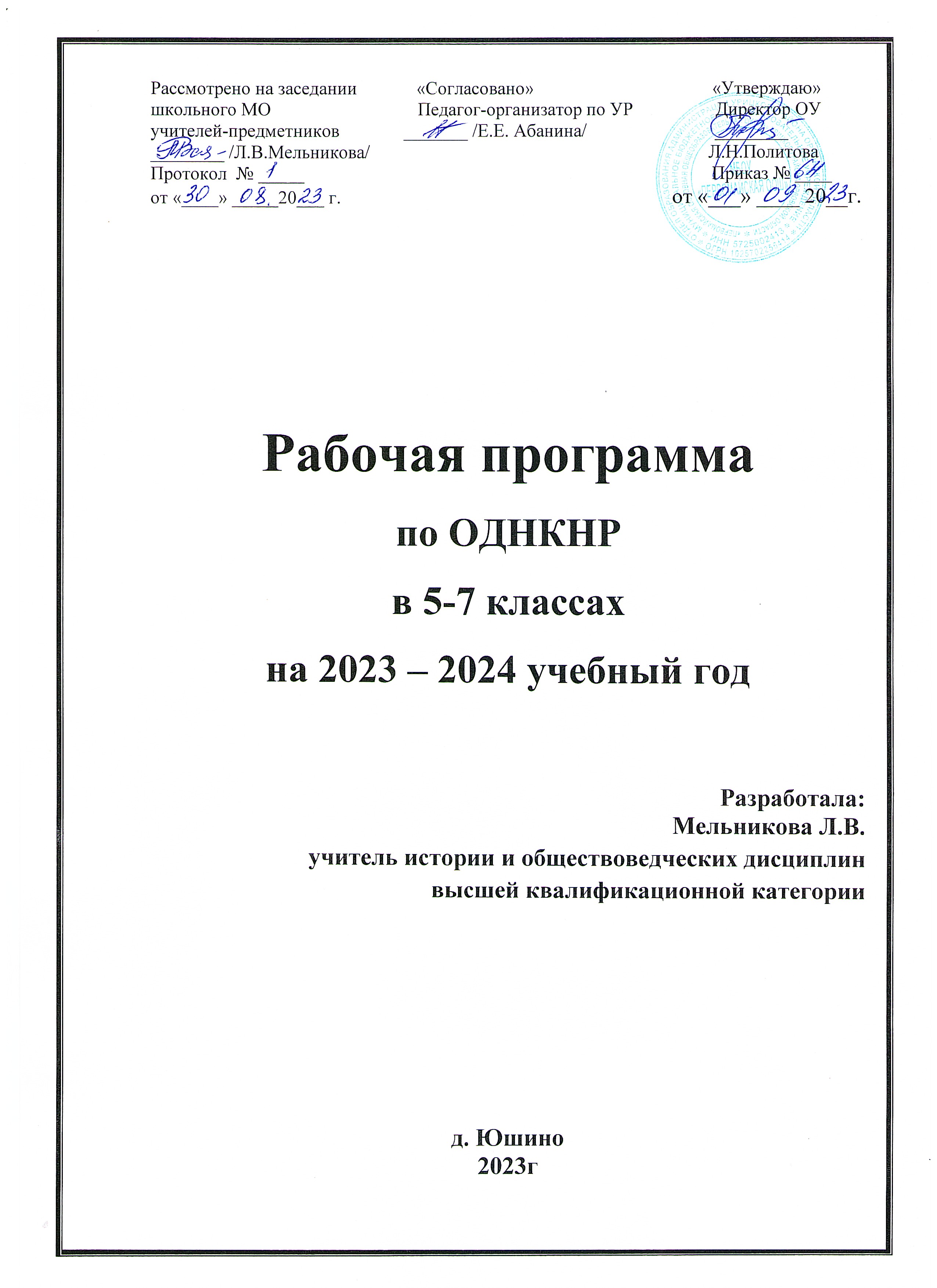 РАБОЧАЯ ПРОГРАММАУЧЕБНОГО ПРЕДМЕТА «ОСНОВЫ ДУХОВНО-НРАВСТВЕННОЙ КУЛЬТУРЫ НАРОДОВ РОССИИ»7 классЧАСТЬ 1. СОДЕРЖАНИЕ УЧЕБНОГО ПРЕДМЕТА «ОДНКНР» Введение. Национальная и духовная культура РоссииРоссия — многонациональное и поликонфессиональное государство, объединившее множество народов с их неповторимыми культурными и религиозными традициями. Российский народ — единая историческая общность. Религия как часть культурного пространства государства и общества. Символика российского флага и герба. Роль религиозных идей в формировании основных общечеловеческих принципов, нравственных законов общества. Особенности восприятия мира верующим человеком. Религия в истории человечества. Многообразие религиозных традиций народов, населяющих Российскую Федерацию. Религиозные организации, зарегистрированные на территории нашей страны. Межрелигиозный совет России, цели его деятельности.Глава I. религии РоссииЗарождение христианства. Восточное христианство (православие)Зарождение христианства и возникновение церкви. О чём говорится в Священном Писании. Нагорная проповедь. Бог и человек в христианской религии. Основание христианской церкви. Гонения на христиан в Древнем Риме. Крест как символ христианства. Православный Символ веры. Раскол христианской церкви в 1054 г. Троица. Утверждение православия на Руси. Крещение Руси и её дальнейшая христианизация. Значение принятия христианства. Как появилась славянская азбука. Церковь — миротворец. Смягчение нравов, рост международного авторитета. Параллельное сосуществование христианства и элементов дохристианских языческих верований. Традиции и праздники русского народа. Основные вехи истории Русской православной церкви. Первые русские монастыри. Владимир, Москва — резиденции митрополитов. 25 Автокефалия (независимость) Русской православной церкви. Идея «Москва — Третий Рим».Введение патриаршества.Раскол (схизма) Русской православной церкви. Церковные реформы патриарха Никона. Старообрядцы. Большой Московский собор 1667 г. Подчинение Русской православной церкви государственной власти: ликвидация патриаршества, учреждение Святейшего синода. Манифест Екатерины II. Учреждение Министерства духовных дел и народного просвещения. Судьба Русской православной церкви после революции 1917 г. Декрет об отделении церкви от государства и школы от церкви. Гонения на церковь в СССР. Патриотическая деятельность Русской православной церкви в годы Великой Отечественной войны. Изменение отношения государственной власти к церкви в годы перестройки. Российская Федерация — светское государство. Организация церковной жизни. Русская православная церковь (РПЦ) — крупнейшая среди автокефальных церквей. Патриарх Московский и всея Руси. Кто такие миряне и клирики. Иерархия Русской православной церкви. Как живут в монастырях. Таинства. Молитва.Западное христианство (католицизм и протестантизм)Католическая церковь: учение и организация.Католицизм — крупнейшая христианская конфессия. Страны, в которых распространено католичество. Глава Римско-католической церкви — папа римский. Государство Ватикан. Как избирается папа. Герб Папского престола. Ордена и братства в католическом монашестве. Католическое духовенство. Главное богослужение католицизма — месса. Как проходит католическое богослужение. Католические обряды. Догматы католической церкви. Святые католической церкви. Католицизм в России. Отношения Русской православной церкви с Римским престолом. Войны России с католическими странами. Отношения с Римско-католической церковью в России при Петре I и Екатерине II. Конец XIX — начало ХХ в. — расцвет католицизма в России. Известные католики в российской истории, их вклад в культуру. Гонения на католическую церковь в СССР. Возрождение деятельности католической церкви в России в 1990-е гг. Европейская Реформация и возникновение протестантизма. Начало Реформации. Тезисы Мартина Лютера. Вормсский эдикт. Аугсбургское исповедание веры, основы лютеранства. Распространение лютеранства в Европе. Реформация в Швейцарии. Основы кальвинизма, его распространение. Англиканская церковь, англиканство самостоятельное течение протестантизма. Борьба католиков и протестантов. Тридцатилетняя война. Вестфальский мир: закрепление религиозного раскола. Современный протестантизм. Многочисленные направления протестантизма. Пять основ протестантского богословия. Новые религии - Протестантизм в России. Откуда в России протестанты. Протестантские общины при Петре I. Рост численности лютеран при Екатерине II. Роль лютеранской церкви в развитии культуры в России.ИсламЗарождение и распространение ислама. Значение слов «ислам», «мусульмане». Религия арабов с Аравийского полуострова. Святыни мусульман, Кааба. Мекка. Пророк Мухаммад. Начало мусульманского летоисчисления. Арабский халифат. Священная книга мусульман — Коран. Распространение ислама. Битва при Пуатье. Мечети — главные святыни ислама.Основные положения исламского вероучения. Пять столповислама. Догматы мусульман. Шахад. Молитва. Ураза (пост). Закят (милостыня). Хадж (паломничество). Имамы, муфтии, казии. Суннизм, шиизм и суфизм. Суннизм — одно из направлений в исламе. Правовые школы в суннизме. Что является обязательным для мусульманина-суннита. Шиизм. Шиитские страны. Возникновение шиизма. Традиции шиитов. Первые религиозные общины суфиев. Учение суфизма. Ислам в России. Исламские страны — соседи Руси. Ислам — религия золотоордынских ханов. Поселения служилых татар на территории России в XV в. Мусульмане в России при Екатерине II. Признание религиозных прав мусульманского духовенства Российской империи.БуддизмЗарождение буддизма. Учение Будды. Легенда о Сиддхартхе Гаутаме. Учение Будды. Этапы Восьмеричного пути благородных. Распространение буддизма. Противоречия и преемственность между буддизмом и брахманизмом. Появление индуизма. Распространение буддизма, разделение на южный и северный. Направления в буддизме. Монахи и монастыри. Последователи буддизма. Тибетский буддизм. Далайлама. Монастыри Тибета. Буддизм в России. Распространение буддизма среди тувинцев, бурят и калмыков. Указ Елизаветы о разрешении проповедовать буддизм на территории Бурятии. Буддийские монастыри.ИудаизмСтановление иудаизма. Отличие иудаизма от других религий на момент его возникновения. Пророк Моше (Моисей). Тора. Как Моисей вывел еврейский народ из египетского рабства. Сюжеты иудейского Священного Писания в произведениях искусства. Израильское царство и Иудея. Священнослужители в иудаизме. Символ веры в иудаизме. Иудаизм — древняя монотеистическая религия. Основные течения в иудаизме. Символ иудаизма — семисвечник Иерусалимского храма — менора. Хасидизм — религиозное течение в традиционном иудаизме. Хасидская община. Новые течения в иудаизме. Иудаизм в России. Иудейские общины на северных берегах Чёрного моря. Увеличение численности иудеев в России в XVIII в. Создание Александром I Еврейского комитета. Что такое черта оседлости. Положение евреев после падения монархии в России. Иудаизм в современной России.Практическая работа. «Что общего у мировых религий»Высказывания известных личностей о христианстве и Библии. Цитаты о ценностях в исламе. Буддийская притча.Верования коренных народов РоссииПервобытные верования. Древние верования: тотемизм, фетишизм, анимизм, магия. Верования коренных народов Сибири. Шаманизм. Якутский миф 27 о Сотворении мира. Бурханизм (белый шаманизм) — алтайская традиционная религия. Тенгрианство. Культ Тенгри в Монгольской империи. Верования финно-угорских народов. Карело-финский эпос «Калевала». Верования ханты и манси. Верования восточных славян. Сходство со скандинавскими верованиями. Капища, идолы, славянские боги, духи местностей, рощ, водоёмов, лесов, полей и домов. Древние верования народов Северного Кавказа. Святилища и обряды. Боги коренных жителей Кавказа. Мифы и герои.Итоговое занятие по главе I.Глава II. религии России о семье и обществеХристианское учение о семье и обществеСемья как домашняя церковь. Равноценность мужчины и женщины. Святые Пётр и Феврония Муромские. Дети как благословение. Материнская и отцовская любовь, заповедь почитания родителей. Примеры любви родителей к своим детям и почитания детьми родителей в Священном Писании. Таинство венчания в православном христианстве. Как проходит венчание. Основы социальной концепции Русской Православной Церкви. Принятие «Основ социальной концепции Русской Православной Церкви» на Архиерейском соборе в 2000 г. Идея нерасторжимости церковного брачного союза. Церковный развод. Брак в католицизме и протестантизме. Позиция современной Римско-католической церкви. «Катехизис Римско-католической церкви (1992)». «Социальная позиция протестантских церквей России». Социальные концепции католицизма и протестантизма. Защита прав и свобод каждой конкретной личности. Развитие саморегулирующегося гражданского общества, необходимость честного труда, важность межрелигиозного мира.Ислам как образ жизни Шариат.Шариат (предписанный путь) — юридические нормы, нравственные принципы, правила поведения мусульманина. Многочисленные и строгие предписания шариата. Строгость наказаний. Братство всех мусульман. Пищевые запреты. Семья и брак в исламе. Почтение к родителям. Значение родственных связей. Запреты в семейно брачных вопросах. Традиционная мусульманская свадьба. Основные положения социальной программы российских мусульман. Принятие положений на Совете муфтиев России в 2001 г. Понятие «дар ас-сульх».Этика буддизмаОсновы нравственной жизни в буддизме. Главные «яды, привязывающие бессмертную сущность человека к бесконечному колесу» рождений и 28 смертей: алчность, ненависть и заблуждение. Путь буддийской добродетели. Понятие кармы. Закон кармы. Буддийские притчи. Семья и её ценности в буддизме. Буддийское учение о семье. Буддийская свадьба. Обязанности мужа и жены.Иудаизм как уникальная культурная общностьБрак и семья в иудаизме. Церемония бракосочетания. Иудейская праведность. Обряды иудаизма. Заповеди в иудаизме. Пищевые запреты. Социальная доктрина иудаизма. Основы социальной концепции иудаизма в России. Принятие «Основ социальной концепции иудаизма в России» на Конгрессе еврейских религиозных организаций и общин России в 2003 г.Практическая Работа. «Семья и семейные ценности в религиозных культурах».Рассказ Эммы Татарской «Пётр и Феврония. Легенды и быль». Пословицы и поговорки разных народов.Итоговое занятие по главе IIЧасть 2. ПЛАНИРУЕМЫЕ РЕЗУЛЬТАТЫ ОСВОЕНИЯ ПРЕДМЕТА «ОДНКНР»ЛИЧНОСТНЫЕ РЕЗУЛЬТАТЫ ОТРАЖАЮТ:воспитание российской гражданской идентичности: патриотизма, уважения к Отечеству, прошлое и настоящее многонационального народа России; осознание своей этнической принадлежности, знание истории, языка, культуры своего народа, своего края, основ культурного наследия народов России и человечества; усвоение гуманистических, демократических и традиционных ценностей многонационального российского общества; воспитание чувства ответственности и долга перед Родиной;формирование ответственного отношения к учению, готовности и способности обучающихся к саморазвитию и самообразованию на основе мотивации к обучению и познанию, осознанному выбору и построению дальнейшей индивидуальной траектории образования на базе ориентировки в мире профессий и профессиональных предпочтений с учетом устойчивых познавательных интересов, а также на основе формирования уважительного отношения к труду, развития опыта участия в социально значимом труде;формирование целостного мировоззрения, соответствующего современному уровню развития науки и общественной практики, учитывающего социальное, культурное, языковое, духовное многообразие современного мира;формирование осознанного, уважительного и доброжелательного отношения к другому человеку, его мнению, мировоззрению, культуре, языку, вере, гражданской позиции, к истории, культуре, религии, традициям, языкам, ценностям народов России и народов мира; готовности и способности вести диалог с другими людьми и достигать в нем взаимопонимания;освоение социальных норм, правил поведения, ролей и форм социальной жизни в группах и сообществах, включая взрослые и социальные сообщества; участие в школьном самоуправлении и общественной жизни в пределах возрастных компетенций с учетом региональных, этнокультурных, социальных и экономических особенностей;развитие морального сознания и компетентности в решении моральных проблем на основе личностного выбора, формирование нравственных чувств и нравственного поведения, осознанного и ответственного отношения к собственным поступкам;формирование коммуникативной компетентности в общении и сотрудничестве со сверстниками, детьми старшего и младшего возраста, взрослыми в процессе образовательной, общественно полезной, учебно-исследовательской, творческой и других видов деятельности;формирование ценности здорового и безопасного образа жизни; усвоение правил индивидуального и коллективного безопасного поведения в чрезвычайных ситуациях, угрожающих жизни и здоровью людей, правил поведения на транспорте и на дорогах;формирование основ экологической культуры, соответствующей современному уровню экологического мышления, развитие опыта экологически ориентированной рефлексивно-оценочной и практической деятельности в жизненных ситуациях;осознание значения семьи в жизни человека и общества, принятие ценности семейной жизни, уважительное и заботливое отношение к членам своей семьи;развитие эстетического сознания через освоение художественного наследия народов России и мира, творческой деятельности эстетического характера.МЕТАПРЕДМЕТНЫЕ РЕЗУЛЬТАТЫ ОТРАЖАЮТ:умение самостоятельно определять цели своего обучения, ставить и формулировать для себя новые задачи в учебе и познавательной деятельности, развивать мотивы и интересы своей познавательной деятельности;умение самостоятельно планировать пути достижения целей, в том числе альтернативные, осознанно выбирать наиболее эффективные способы решения учебных и познавательных задач;умение соотносить свои действия с планируемыми результатами, осуществлять контроль своей деятельности в процессе достижения результата, определять способы действий в рамках предложенных условий и требований, корректировать свои действия в соответствии с изменяющейся ситуацией;умение оценивать правильность выполнения учебной задачи, собственные возможности ее решения;владение основами самоконтроля, самооценки, принятия решений и осуществления осознанного выбора в учебной и познавательной деятельности;умение определять понятия, создавать обобщения, устанавливать аналогии, классифицировать, самостоятельно выбирать основания и критерии для классификации, устанавливать причинно-следственные связи, строить логическое рассуждение, умозаключение (индуктивное, дедуктивное и по аналогии) и делать выводы;умение создавать, применять и преобразовывать знаки и символы, модели и схемы для решения учебных и познавательных задач;смысловое чтение;умение организовывать учебное сотрудничество и совместную деятельность с учителем и сверстниками; работать индивидуально и в группе: находить общее решение и разрешать конфликты на основе согласования позиций и учета интересов; формулировать, аргументировать и отстаивать свое мнение;умение осознанно использовать речевые средства в соответствии с задачей коммуникации для выражения своих чувств, мыслей и потребностей; планирования и регуляции своей деятельности; владение устной и письменной речью, монологической контекстной речью;формирование и развитие компетентности в области использования информационно-коммуникационных технологий (далее - ИКТ компетенции); развитие мотивации к овладению культурой активного пользования словарями и другими поисковыми системами;формирование и развитие экологического мышления, умение применять его в познавательной, коммуникативной, социальной практике и профессиональной ориентации.ПРЕДМЕТНЫЕ РЕЗУЛЬТАТЫ ОТРАЖАЮТ:Обучающиеся научатся:систематизировать материал из разных источников по духовно-нравственной культуре народов России;характеризовать суть понятий: духовность, нравственность, вера, менталитет, мировоззрение, коллективный разум, религия, культура, быт, этнос, нация, народ, ареал, национальный характер, душа, образ жизни, коллективное поведение, индивидуальность, национальный этикет, традиции, ритуалы, обряды, обычаи, привычки, этика, межнациональное общение, мировосприятие, духовные ценности симбиоз культур, культурная миграция и др. и применять их в практической деятельности;характеризовать развитие отдельных областей и форм культуры, выражать свое мнение о явлениях культуры;описывать явления духовной культуры;описывать духовные ценности российского народа и выражать собственное отношение к ним;раскрывать роль религии в современном обществе;характеризовать особенности искусства как формы духовной культуры.объяснять закономерности развития российской духовно-нравственной культуры и её особенностей, сформировавшихся в процессе исторического развития страны;сопоставлять особенности духовно-нравственных ценностей России с духовно-нравственными ценностями народов и обществ Востока и Запада;давать оценку событиям и личностям, оставившим заметный след в духовно¬нравственной культуре нашей страны;объяснять, как природно-географические и климатические особенности России повлияли на характер её народов, выработали уникальный механизм их взаимодействия, позволяющий сохранять свою самобытность и одновременно ощущать себя частью единого многонационального народа Российской федерацииОбучающиеся получат возможность научиться:сравнивать развитие представлений о морали, нравственности, духовных ценностях России с аналогичными процессами в зарубежных странах; объяснять, в чем заключаются общие черты, а в чем - особенности;применять знания по духовно-нравственной культуре России в научной деятельности и в повседневной жизни;описывать процессы создания, сохранения, трансляции и усвоения достижений духовной культуры;характеризовать основные направления развития отечественной духовной культуры в современных условиях.ТЕМАТИЧЕСКОЕ ПЛАНИРОВАНИЕ 7 КЛАСС№Тема урокаКол-вочасовЭлектронные (цифровые) образовательные ресурсыНациональная и духовная культура России1https://resh.edu.ru/special-course/1/1Зарождение христианства и возникновение церкви1https://resh.edu.ru/special-course/1/32https://resh.edu.ru/special-course/1/33Утверждение православия на Руси1https://resh.edu.ru/special-course/1/34https://resh.edu.ru/special-course/1/38Основные вехи истории Русской православной церкви1https://resh.edu.ru/special-course/1/35Организация церковной жизни1https://resh.edu.ru/special-course/1/35https://resh.edu.ru/special-course/1/36https://resh.edu.ru/special-course/1/37https://resh.edu.ru/special-course/1/39Католическая церковь: учение и организация. Католицизм в России1https://resh.edu.ru/special-course/1/43Европейская Реформация и возникновение протестантизма. Современный протестантизм. 1https://resh.edu.ru/special-course/1/43Протестантизм в  Россииhttps://resh.edu.ru/special-course/1/43Зарождение и распространение ислама1https://resh.edu.ru/special-course/1/44https://resh.edu.ru/special-course/1/48Основные положения исламского вероучения1https://resh.edu.ru/special-course/1/43Суннизм, шиизм и суфизм  1https://resh.edu.ru/special-course/1/45Ислам в России1https://resh.edu.ru/special-course/1/46https://resh.edu.ru/special-course/1/47Зарождение буддизма. Учение Будды. Распространение буддизма1https://resh.edu.ru/special-course/1/52Тибетский буддизм. Буддизм в России1https://resh.edu.ru/special-course/1/53https://resh.edu.ru/special-course/1/54Становление иудаизма1https://resh.edu.ru/special-course/1/49Основные течения в иудаизме1https://resh.edu.ru/special-course/1/51Иудаизм в России1https://resh.edu.ru/special-course/1/50Контрольная работа1Практическая работа «Что общего у мировых религий»1Первобытные верования1http://www.smirnova.net/Верования коренных народов Сибири. http://skazanie.infoВерования финно-угорских народов.1http://skazanie.infohttp://skazanie.infoДревние верования народов Северного Кавказа1http://skazanie.infoВерования восточных славян1http://skazanie.infoИтоговое занятие к разделу I1Православная семья как домашняя церковь. Таинство венчания в православном христианстве. 1https://azbyka.ru/venchanie«Основы социальной концепции Русской Православной Церкви». Брак в католицизме и протестантизме. Социальные концепции католицизма и протестантизма1http://www.ethnology.ruШариат. Семья и брак в исламе1http://2berega.spb.ru/user/nizhnik65/folder/22663/ - Ислам как образ жизни. Основные положения социальной программы российских мусульман1http://2berega.spb.ru/user/nizhnik65/folder/22663/ - Основы нравственной жизни в буддизме. Семья и её ценности в буддизме1http://2berega.spb.ru/user/nizhnik65/folder/22663/ - Брак и семья в иудаизме. Иудейская праведность «Основы социальной концепции иудаизма в России»1http://2berega.spb.ru/user/nizhnik65/folder/22663/ - Практическая работа. «Семья и  семейные ценности в  религиозных культурах»1Контрольная работа1Итоговое повторение и обобщение II1Итого:34 ч.